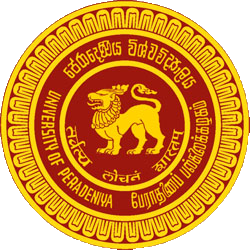 APPLICATION FOR REGISTRATION FOR A HIGHER DEGREE PROGRAMMEMPhil, Ph.D., DMHigher Degree Committee, Faculty of Medicine, University of PeradeniyaDean, Faculty of MedicineUniversity of Peradeniya						Date ………………Peradeniya, Sri Lanka						 										    For office use only    Note: Two copies of the completed application forms should be sent.  All entries should be typewritten.  For further clarification please refer the Hand book of Rules & Regulations for Higher degrees.  Employees of Government Departments or Corporations should submit their applications through the respective Heads of Departments or Corporations.	1. PERSONAL DATATitle:  Rev/Prof/Dr/Mr/Mrs/Miss (Use capital letters)Surname	:Other names	:Full name	:Address (home):Address (office):Contact number (Mobile):			(Home):			Office:	E.mail: Date of birth: 					Citizenship:			Sex:Present employment: (if any)Nature of the present employment: Full time / Part time2. ACADEMIC DATAHave you previously attended the University of Peradeniya?  Yes / NoIf yes,		Degree / diploma			Registration number			Awarded year2.3.ACADEMIC QUALIFICATIONS OBTAINEDUniversity / Institute 		Name of the Degree/		 Awarded year	       Grade /Class etc.				Diploma with subjects1.2.3.RESEARCH PUBLICATIONS / EXPERIENCE(Use additional sheets if necessary)Research publications in SCI journalsResearch publications in non SCI journalsPublished abstracts in conference proceedingsResearch experienceResearch skillsOTHER ACHIEVEMENTS  (fellowships, scholarships, research awards, membership in professional bodies etc.)(Use additional sheets if necessary)6. DETAILS OF THE PROPOSED HIGHER DEGREE PROGRAMMEDegree Applied for: MPhil / Ph.D. / DM		Faculty:						Department:Field of Study:					Tentative title of the thesis:Financial, infrastructure, laboratory and other supports available:Please provide three copies of detailed project proposal. Follow the guidelines for the preparation of project proposal.  7. DETAILS OF REGISTRATION Mode of registration: Full time / Part timeHave you previously applied for admission to this programme?  Yes / No		If YES, give details:Are you registered for another Degree / Diploma at University of Peradeniya or any other university?   Yes / NoIf YES, give details:8.  ANY OTHER RELEVANT INFORMATION(Please provide any other relevant information related to proposed higher degree programme)9.  DECLARATION OF THE APPLICANTI have instructed the Registrar of (University/Institute)……………………………..……. …………………………… to send my academic transcript direct to the office of the Dean, Faculty of Medicine, University of Peradeniya.I certify that all of the information provided above is correct and I agree to abide by and be subject to the regulations of the university if this application is accepted.………………………			                ………………………          Date                                                                             Signature of the Applicant 10.  DECLARATION OF THE EMPLOYER(To be completed by the Head of the Department/Corporation of the applicant if the applicant is an employee of a Government Department/Corporation)I hereby certify that if selected, the applicant will be released for the above mentioned degree programme. …………..….                                                                         ………………………     Date                                                                                    Signature of the Employer							(Name, designation and seal)11. DECLARATION OF THE SUPERVISOR/SThis is to certify that I/We agree to supervise this applicant for the programme of study mentioned in this application.I/we certify that I/we have read and I/we satisfied with the scientific quality and the veracity of the contents of this proposal for the programme of study. (Please submit brief CVs of supervisors)Principal supervisorName:			                			Address:Contact number:						E.mail:     Signature:  	           						DateCo-supervisor 1Name:			                			Address:Contact number:						E.mail:     Signature   	           						DateCo-supervisor 2Name:			                			Address:Contact number:						E.mail:     Signature   	           						DateCo-supervisor 3Name:			                			Address:Contact number:						E.mail:     Signature   	           						Date12. DOCUMENTS CHECKLIST 									 (For office  use only)a. Two letters of recommendation (at least one should be from the    applicant’s academic tutor)b. Copies of Degree/Diploma certificate/s*c. Documents in supports of other degrees d. Copy of Birth Certificate*e. Ethical Clearance Certificatef. Three copies of the project proposalg. CV of the candidateh. Brief CVs of Supervisorsi. Invoices of payment of feesj. Three recent passport size photographsk. Three self- addressed envelopes (22 x 10 cm)                       *Originals have to be produced before registration of the candidate is finalized13.  FOR OFFICE USE ONLYApplication is in order/not in order.Remarks. If any:Eligibility for registration under regulation no. 3 of Rules and Regulations for Higher Degrees.Full Time Registrant:Part Time Registrant:………………                                                                 ……………………………….      Date                                                                           Signature of the Subject Clerk  To Head /Department of…………………………..All requirements fulfilled.  Please be so good as to complete SECTION 14 and return to me on or before …………………….Remarks if any:……………………                                                     ………………………………        Date                                                            Signature of the Senior/Asst.  Registrar 14.  RECOMMENDATIONS OF THE HEAD OF THE DEPARTMENTField of study/subject proposed for the higher degree  is approved/not approved.              Remarks if any:	Degree:Supervisor/s/Co- supervisor/s:	Remarks if any:Other observations, if any:	Remarks if any:………………                                                                        …………………………     Date                                                                                Signature of the Head/Dept.   15. RECOMMENDATION OF THE FACULTY HIGHER DEGREES COMMITTEE (HDC)Registration: recommended/not recommendedOther observations if any:Meeting No:                   		   			Minute No.…………………                  		   	……………………………….	                 Date					   	Signature of the Senior/Asst.  Registrar16.  APPROVAL OF THE FACULTY BOARDRegistration approved/not approvedOther observations if any:Meeting No.		          					Minute No.…………………..                         	        	.............................……………………Date       				           Signature of the Senior/Asst. Registrar		